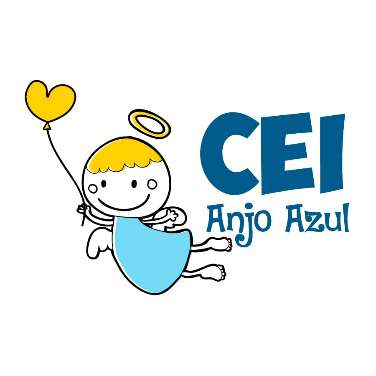 CENTRO DE EDUCAÇÃO INFANTIL ANJO AZULRua 31 de Março/nº 1508Lacerdópolis – SCCEP: 89660 000 Fone: (49) 3552 0279Coordenadora: Marizane Dall’orsolettaE mail: ceianjoazullacerdopolis@gmail.comFIQUEM EM CASA...APROVEITEM SEU TEMPO, ESTUDEM E BRINQUEM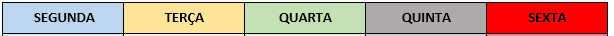 CARGA HORÁRIA: 4h/aula semanal (plataforma/WhatsApp)DATA: 09/11 até 13/11PROFESSORA DE RECREAÇÃO: LUCIMARA ANDRADE FERRARITURMA: MATUTINO          MATERNAL IIA experiência desta semana será  a brincadeira da corrida de saco, se trata de um jogo simples mas que requer muita habilidade e equilíbrio das crianças. Para brincar de corrida de saco, quanto mais participantes, melhor. Ao brincar com este jogo, as crianças exercitarão a sua velocidade, o esforço e a resistência. É uma brincadeira perfeita para que as crianças aprendam a competir e aumente a sua coordenação motora.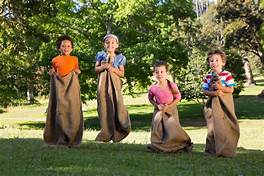 OBS: Os pais que quiserem, podem postar em suas redes sociais as crianças realizando as atividades/experiências. São experiências de aprendizagens que poderão ser repetidas durante o período. Atenciosamente: CEI Anjo Azul